                                                                          проект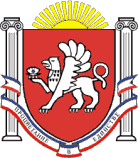 НОВОГРИГОРЬЕВСКИЙ СЕЛЬСКИЙ СОВЕТНИЖНЕГОРСКИЙ РАЙОНРЕСПУБЛИКА КРЫМРЕШЕНИЕ«___» ___________2018 года                                                                                                       № ____С.НовогригорьевкаОб утверждении Порядка заключения соглашений о передаче(принятии) полномочий муниципальным образованиемНовогригорьевское сельское поселение Нижнегорского района Республики Крым.В соответствии с Бюджетным кодексом Российской Федерации, на основании части 4 статьи 15, статьи 14 Федерального закона от 06.10.2003 № 131-ФЗ «Об общих принципах организации местного самоуправления в Российской Федерации», согласно частям 11 и 12 статьи 3 Федерального закона от 07.02.2011 № 6-ФЗ «Об общих принципах организации и деятельности контрольно-счетных органов субъектов Российской Федерации и муниципальных образований», руководствуясь частью 2 статьи 5 Устава муниципального образования Новогригорьевское сельское поселение Нижнегорского района Республики Крым, Новогригорьевский сельский совет    РЕШИЛ:1. Утвердить Порядок заключения соглашений о передаче (принятии) полномочий муниципальным образованием Новогригорьевское сельское поселение Нижнегорского района Республики Крым.2.Решение обнародовать на Доске объявлений Новогригорьевского сельского совета в здании администрации Новогригорьевского сельского поселения по адресу : ул.Мичурина,59 село Новогригорьевка  и на сайте  администрации Новогригорьевского сельского поселения http://novogrigor-adm91.ru/  .3. Решение вступает в силу с момента его официального обнародования.4. Контроль за выполнением данного решения возложить на постоянную комиссию по бюджетно-финансовым, экономическим и социальным вопросамПредседатель Новогригорьевского сельского совета                                                                              Данилин А.М.Утверждено решением Новогригорьевского сельского совета Нижнегорского муниципального района Республики Крымот _______________2018 года № _____ПОРЯДОКзаключения соглашений о передаче (принятии) полномочий муниципальным образованием Новогригорьевское сельское поселение Нижнегорского района Республики Крым1. Общие положения1.1. Настоящий Порядок заключения соглашений о передаче (принятии) полномочий муниципальным образованием Новогригорьевское сельское поселение Нижнегорского района Республики Крым (далее – Порядок) разработан в соответствии с частью 4 статьи 15 Федерального закона от 6 октября 2003 года № 131-ФЗ «Об общих принципах организации местного самоуправления в Российской Федерации» (далее - Федеральный закон «Об общих принципах организации местного самоуправления в Российской Федерации»), Бюджетным кодексом Российской Федерации, Уставом муниципального образования Новогригорьевское сельское поселение Нижнегорского района Республики Крым и регулирует порядок заключения соглашений органами местного самоуправления Нижнегорского района с органами местного самоуправления сельских поселений, входящих в его состав, о передаче (принятии) части полномочий (далее - Соглашения).1.2. Органы местного самоуправления Нижнегорского района Республики Крым вправе заключать Соглашения с органами местного самоуправления отдельных сельских поселений, входящих в состав района, о передаче им осуществления части своих полномочий за счет межбюджетных трансфертов, предоставляемых из бюджета Нижнегорского района в бюджеты соответствующих поселений.В этом случае органы местного самоуправления сельских поселений осуществляют полномочия по решению вопросов местного значения района на территории данного поселения в соответствии с Федеральным законом «Об общих принципах организации местного самоуправления в Российской Федерации», Соглашением о передаче поселению полномочий по решению вопросов местного значения муниципального образования Новогригорьевское сельское поселение Нижнегорского района Республики Крым.1.3. Органы местного самоуправления сельских поселений, входящих в состав района, вправе заключать Соглашения с органами местного самоуправления Нижнегорского района о передаче им осуществления части своих полномочий за счет межбюджетных трансфертов, предоставляемых из бюджетов этих поселений в бюджет Нижнегорского района.В этом случае органы местного самоуправления Нижнегорского района осуществляют полномочия по решению вопросов местного значения сельских поселений на территории поселения в соответствии с Федеральным законом «Об общих принципах организации местного самоуправления в Российской Федерации», Соглашением о передаче полномочий по решению вопросов местного значения поселения.1.4. Осуществление расходных обязательств осуществляется в соответствии с Бюджетным кодексом Российской Федерации. Финансовые средства, предоставляемые для осуществления полномочий по решению вопросов местного значения, носят целевой характер.В случае нецелевого их использования финансовые средства подлежат возврату в сроки, установленные Соглашением.Расчет межбюджетных трансфертов из бюджета сельского поселения в бюджет Нижнегорского района Республики Крым на исполнение переданных полномочий, производится в соответствии с формулой, согласно приложению 1 к настоящему Порядку. 1.5. Соглашение должно быть заключено до внесения органами местного самоуправления проекта решения о местном бюджете, но не позднее 15 ноября текущего года.Заключенное Соглашение является основанием для внесения в районный совет и представительный орган сельского поселения проекта решения о внесении изменений в местный бюджет на текущий финансовый год или проекта местного бюджета на очередной финансовый год в зависимости от даты вступления Соглашения в силу, размера и порядка перечисления субвенций.2. Компетенция органов местного самоуправления Новогригорьевское сельское поселение Нижнегорского района Республики Крым2.1. Новогригорьевский сельский совет Нижнегорского района Республики Крым (далее - Совет):1) принимает решения о приеме (передаче) части полномочий органами местного самоуправления муниципального образования Новогригорьевское сельское поселение органам местного самоуправления муниципального района и наоборот;2) контролирует выполнение принятых решений;3) принимает правовые акты по вопросам осуществления (поселением) принятых (переданных) полномочий поселения (района), если иное не предусмотрено Соглашением о приеме (передаче) полномочий.2.2. Председатель Новогригорьевского сельского совета:1) инициирует передачу (принятие) части полномочий от муниципального района поселениям и наоборот;2) заключает от имени муниципального образования Новогригорьевское сельское поселение Нижнегорского района Республики Крым Соглашения о приеме (передаче) части полномочий и передает данные Соглашения на исполнение органам, указанным в пунктах 2.3. и 2.4. настоящего Порядка;2.3. Администрация Новогригорьевского сельского поселения Нижнегорского района Республики Крым (далее – администрация сельского поселения):1) инициирует передачу (принятие) части полномочий от муниципального района поселениям и наоборот;2) готовит заключения о целесообразности принятия (передачи) полномочий;3) заключает Соглашения о приеме (передаче) части полномочий;4) исполняет заключенные Соглашения о приеме (передаче) части полномочий.2.4. Контрольно-счетный орган Нижнегорского района Республики Крым:1) готовит заключения о целесообразности принятия (передачи) полномочий;2) заключает Соглашения о приеме части полномочий;3) исполняет заключенные Соглашения о приеме части полномочий.3. Передача части полномочий органами местного самоуправления муниципального образования Новогригорьевское сельское поселение органам местного самоуправления Нижнегорского района3.1. Инициировать передачу части полномочий органам местного самоуправления Нижнегорского района могут органы местного самоуправления сельского поселения либо органы местного самоуправления Нижнегорского района.3.2. Администрация сельского поселения по собственной инициативе, либо рассмотрев инициативу органов местного самоуправления Нижнегорского района, в срок не более одного месяца, готовит проект решения Совета о передаче части полномочий. Вместе с проектом решения готовятся: пояснительная записка, заключение финансового отдела Администрации.3.3. Председатель Новогригорьевского сельского Совета направляет проект решения о передаче части полномочий на рассмотрение в Совет. Совет принимает решение о передаче части полномочий органам местного самоуправления Нижнегорского района и направляет принятое решение на рассмотрение Совету. В решении Совета указываются: - полномочия, которые подлежат передаче в срок, на который заключается Соглашение; - порядок заключения Соглашения (в какой срок, кем); - сведения о передаче материальных ресурсов, необходимых для осуществления передаваемых полномочий;- сведения о финансовых средствах, передаваемых на осуществление полномочий.3.4. При положительном результате рассмотрения решения, принятого Советом, органами местного самоуправления сельского поселения принимается решение о заключении Соглашения. Для разработки его проекта может быть создана рабочая группа с включением равного количества представителей от каждой из сторон. При возникновении разногласий по условиям Соглашения в целях урегулирования возникших разногласий может быть создана согласительная комиссия, состоящая из двух представителей от каждой из сторон Соглашения. Комиссия по итогам своей работы готовит проект Соглашения, максимально учитывающий интересы сторон Соглашения.3.5. В случае если депутаты Совета отклонили проект решения о передаче части полномочий органам местного самоуправления сельского поселения, направившим инициативу, направляется письмо о результатах рассмотрения инициированного ими вопроса.3.6. Нормативное регулирование вопросов, не отраженных в Соглашении о передаче полномочий, осуществляет Совет в рамках своей компетенции по инициативе органов местного самоуправления Нижнегорского  района или сельского поселения.3.7. Контроль за исполнением полномочий, предусмотренных Соглашением, осуществляется путем предоставления району ежеквартальных и годовых отчетов об осуществлении полномочий, использовании финансовых средств и материальных ресурсов. Форма отчетов и порядок их предоставления устанавливаются правовыми актами администрации сельского поселения.3.8. Финансовые средства, необходимые для исполнения полномочий, предусмотренных Соглашением, предоставляются в форме межбюджетных трансфертов.Ежегодный объем межбюджетных трансфертов, предоставляемых из бюджета Новогригорьевского сельского поселения для осуществления полномочий, предусмотренных Соглашением, устанавливается в соответствии с расчетом, являющимся приложением к Соглашению. Расчет предоставляемых межбюджетных трансфертов осуществляется отдельно по каждому полномочию.Межбюджетные трансферты, предоставляемые для осуществления полномочий, перечисляются ежемесячно в пределах утвержденных сумм по бюджету района и пропорционально фактически поступившим доходам.В случае нецелевого использования, средства подлежат возврату в бюджет поселения.3.9. Для осуществления полномочий, предусмотренных Соглашением, органы местного самоуправления сельского поселения в тридцатидневный срок со дня подписания Соглашения передают, а органы местного самоуправления района принимают материальные ресурсы. В качестве материальных ресурсов могут выступать:- муниципальные предприятия;- муниципальные учреждения;- иное имущество.Материальные ресурсы, предусмотренные Соглашением, передаются в управление администрации Нижнегорского района на основании договора безвозмездного пользования, являющегося приложением к Соглашению.Договор безвозмездного пользования является срочным и заключается на срок действия Соглашения в тридцатидневный срок со дня подписания Соглашения.Порядок использования материальных ресурсов определяется договором безвозмездного пользования и является его существенным условием.4. Прием части полномочий органами местного самоуправления сельского поселения от органов местного самоуправления Нижнегорского района4.1. Инициировать прием части полномочий поселения могут органы местного самоуправления сельского поселения либо органы местного самоуправления Нижнегорского района.4.2. Органы местного самоуправления сельского поселения могут выступить с инициативой о приеме части полномочий по решению вопроса местного значения от органов местного самоуправления Нижнегорского района. Предложение о принятии полномочий направляется в адрес органов местного самоуправления Нижнегорского района для рассмотрения ими вопроса о передаче полномочий и подлежит рассмотрению указанными органами в срок не более месяца.4.3. В случае инициативы органов местного самоуправления сельского поселения, к рассмотрению принимается решение органов местного самоуправления сельских поселений, изданное уполномоченным органом в рамках его компетенции.Принятое решение направляется в адрес председателя Новогригорьевского сельского совета и администрации сельского поселения, и должно содержать следующие сведения:- полномочия, которые подлежат передаче;- срок, на который заключается Соглашение; - порядок заключения Соглашения (в какой срок, кем);- сведения о передаче материальных ресурсов, необходимых для осуществления передаваемых полномочий; - сведения о финансовых средствах, передаваемых на осуществление полномочий.4.4. В случае необходимости в решении Совета о приеме части полномочий предусматривается разграничение компетенции между органами местного самоуправления  по исполнению Соглашения. Компетенция каждого органа местного самоуправления района по решению вопросов местного значения сельского поселения, полномочия по которому переданы району, определяется аналогично их компетенции по решению вопросов местного значения района в соответствии с Уставом муниципального образования Новогригорьевское сельское поселение Нижнегорского района Республики Крым.4.5. Органы местного самоуправления сельского поселения в соответствии с условиями Соглашения и расчетом необходимых финансовых средств, являющимся приложением к Соглашению, получают из бюджета Нижнегорского района межбюджетный трансферт на реализацию принимаемых полномочий. Расчет межбюджетного трансферта производится отдельно по каждому принимаемому полномочию.4.6. Материальные ресурсы, необходимые для реализации принятых полномочий, принимаются по договору безвозмездного пользования в тридцатидневный срок со дня подписания Соглашения.4.7. Органы местного самоуправления сельского поселения предоставляют органам местного самоуправления Нижнегорского района отчеты об осуществлении полномочий, использовании финансовых средств и материальных ресурсов.5. Требования к содержанию Соглашения5.1. Соглашение о передаче осуществления части полномочий, заключаемое органами местного самоуправления муниципальных образований должно содержать:- дату и место подписания соглашения; - полные наименования сторон соглашения;- предмет соглашения с указанием передаваемых для осуществления полномочий;- срок действия соглашения с указанием момента вступления соглашения в силу и даты прекращения действия соглашения;- права и обязанности сторон;- ежегодный объем межбюджетных трансфертов, необходимый для осуществления передаваемых полномочий, который ежегодно уточняется сторонами соглашения.- основания и порядок прекращения соглашения;- ответственность сторон за неисполнение или ненадлежащее исполнение переданных полномочий, за использование средств без учета целевого назначения, в том числе меры ответственности и финансовые санкции;- формы и порядок осуществления контроля;- порядок разрешения споров;- порядок внесения изменений и дополнений к соглашению, а также прекращения действия, в том числе досрочного;- реквизиты и подписи сторон.Соглашение может содержать иные условия по усмотрению сторон, например, оказание стороной, передающей полномочия, методической помощи в осуществлении другой стороной переданных полномочий.При заключении Соглашения стороны могут использовать примерное Соглашение (приложение 2).Сторонами в Соглашении выступают: от сельских поселений – органы местного самоуправления сельского поселения, входящие в состав Нижнегорского района; от муниципального образования Нижнегорский район Республики Крым - председатель Нижнегорского районного совета и (или) исполнитель соглашения – администрация Нижнегорского района, контрольно-счетный орган Нижнегорского района. 5.2. Соглашение вступает в силу и становится обязательным для органов местного самоуправления Нижнегорского района и сельского поселения со дня его подписания, либо с момента, установленного в самом Соглашении.5.3. После заключения Соглашение подлежит регистрации в администрации каждого муниципального образования, являющегося стороной Соглашения.6. Прекращение действия СоглашенияСоглашение прекращает свое действие:- с момента истечения срока, на который оно было заключено; - в случае прекращения переданных полномочий в силу закона; - в случае неисполнения условий. Соглашение может быть расторгнуто по инициативе любой из сторон.Уведомление о расторжении соглашения направляется в письменной форме. При расторжении соглашения муниципальное образование, взявшее на себя обязательства по осуществлению части полномочий, обеспечивает возврат материальных ресурсов и неиспользованных финансовых средств. Приложение 1 к Порядку заключения соглашений о передаче (принятии) полномочий муниципальным образованием Новогригорьевское сельское поселение Нижнегорского района Республики КрымФОРМУЛАрасчета межбюджетных трансфертов из бюджета сельского поселения в бюджет Нижнегорского района Республики Крым на исполнение переданных полномочий Расчет объема межбюджетных трансфертов, предоставляемых из бюджета сельского поселения в бюджет Нижнегорского района на осуществление полномочий, и наоборот производится по формуле:Y= (F+R)x О x N x K, где:Y – объем межбюджетного трансферта, подлежащий передаче в бюджет;F – расходы на оплату труда (с учетом начислений) на нормативную штатную численность муниципальных служащих, иных работников, исполняющих переданные полномочия, рассчитанные на основе утвержденных размеров оплаты труда текущего финансового года;О – индекс инфляции;R – социальные гарантии, командировочные расходы и расходы на материально-техническое обеспечение одного работника;N – нормативная штатная численность работников, исполняющих переданные полномочия.K – коэффициент объема расходов поселений1) Годовой фонд оплаты труда с начислениями на заработную плату по должности муниципальной службы (муниципальной должности) на 1 ед. =   _______ руб. (заработная плата _______рублей + __________ рублей - начисления на оплату труда -30,2%);2) Социальные гарантии  – _________ рублей (отпускные -____________, материальная помощь -____________) +__________ руб (командировочные расходы);3) Нормативная численность -  «____» единицы;4) Коэффициент объема расходов поселений - равен отношению объема расходов бюджета поселения  планируемого периода  к  общему объему расходов бюджетов поселений района  в планируемого периоде. Приложение 2к Порядку заключения соглашений о передаче (принятии) полномочий муниципальным образованием Новогригорьевское  сельское поселениеНижнегорский район Республики КрымПРИМЕРНОЕ СОГЛАШЕНИЕо передаче полномочий«___»__________ 20___ года                                                                                 с. НовогригорьевкаВ целях реализации в соответствии с Федеральным законом от 06.10.2003г. № 131-ФЗ «Об общих принципах организации местного самоуправления в Российской Федерации» (Федеральным законом от 07.12.2011 № 6-ФЗ «Об общих принципах организации и деятельности контрольно-счетных органов субъектов Российской Федерации и муниципальных образований») полномочий «_________________» сельский совет Нижнегорского района Республики Крым в лице, Председателя «_________________» сельского совета – главы администрации «_________________» сельского поселения – ФИО,  действующего на основании Устава муниципального образования  «_________________» (далее представительный орган поселения)Нижнегорский районный совет Республики Крым, в лице председателя Нижнегорского районного совета _________________ФИО_____________, действующего на основании Устава  муниципального образования Нижнегорский район Республики Крым (далее - Нижнегорский районный совет)_______ОМС________ Нижнегорского района Республики Крым, в лице ___________________, действующего на основании _________________ (далее _________ Нижнегорского района)именуемые в дальнейшем «Стороны», заключили настоящее Соглашение о нижеследующем.1. Предмет Соглашения1.1. Предметом настоящего Соглашения является передача полномочий_______________________________ по _____________________________.1.2. ______________ передаются полномочия __________________, установленные федеральными законами, законами Республики Крым, уставом и нормативными правовыми актами представительного органа поселения:1) ____________;2) ____________ и т.д.2. Порядок определения и предоставления ежегодногообъема межбюджетных трансфертов2.1. Объем межбюджетных трансфертов, передаваемых в соответствии с настоящим Соглашением и Порядком заключения соглашений о передаче (принятии) полномочий муниципальным образованием Новогригорьевское  сельское поселение в 20__ году составляет «________________» (_____________) рублей. 2.2. Расходы бюджета поселения на предоставление межбюджетных трансфертов и расходы бюджета муниципального района, осуществляемые за счет межбюджетных трансфертов, планируются и исполняются по соответствующему разделу бюджетной классификации.2.3. Район обеспечивает целевое использование межбюджетных трансфертов, поступивших на выполнение полномочий по данному Соглашению.2.4. Межбюджетные трансферты, предоставляемые для осуществления полномочий, перечисляются ежемесячно в пределах утвержденных сумм по бюджету района и пропорционально фактически поступившим доходам. 3. Права и обязанности сторон3.1. Представительный орган поселения:3.1.1. утверждает в решении о бюджете поселения межбюджетные трансферты бюджету Нижнегорского муниципального района на осуществление переданных полномочий в объеме, определенном в соответствии с предусмотренным настоящим Соглашением порядком, и обеспечивает их перечисление в бюджет муниципального района;3.1.2. ______________________;3.1.3. ______________________;3.1.4.3.2. Нижнегорский районный совет:3.2.1 _______________________; 3.2.2. _______________________; 3.2.3. _______________________. 3.3. ОМС Нижнегорского района: 3.3.1. ________________________;3.3.2. ________________________;3.3.3. ________________________. 3.4. Стороны имеют право принимать иные меры, необходимые для реализации настоящего Соглашения.4. Ответственность сторон4.1. Стороны несут ответственность за неисполнение (ненадлежащее исполнение) предусмотренных настоящим Соглашением обязанностей, в соответствии с законодательством Российской Федерации и настоящим Соглашением. 4.2. В случае не перечисления (неполного перечисления) в бюджет Нижнегорского района межбюджетных трансфертов по истечении 15 рабочих дней с предусмотренной настоящим Соглашением даты представительный орган поселения обеспечивает перечисление в бюджет муниципального района дополнительного объема межбюджетных трансфертов в размере 10% от не перечисленной суммы. 4.3. Ответственность сторон не наступает в случаях предусмотренного настоящим Соглашение приостановления исполнения переданных полномочий и перечисления межбюджетных трансфертов, а также, если неисполнение (ненадлежащее исполнение) обязанностей было допущено вследствие обстоятельств непреодолимой силы.5. Заключительные положения5.1. Настоящее Соглашение вступает в силу с момента его подписания всеми Сторонами и действует до ___________ года.5.2. Изменения и дополнения в настоящее Соглашение могут быть внесены по взаимному согласию Сторон путем составления дополнительного соглашения в письменной форме, являющегося неотъемлемой частью настоящего Соглашения.5.3. Действие настоящего Соглашения может быть прекращено досрочно по соглашению Сторон либо в случае направления Нижнегорским районным советом или представительным органом поселения другим Сторонам уведомления о расторжении Соглашения.5.4. При расторжении соглашения муниципальное образование, взявшее на себя обязательства по осуществлению части полномочий, обеспечивает возврат материальных ресурсов и неиспользованных финансовых средств. 5.5. Неурегулированные Сторонами споры и разногласия, возникшие при исполнении настоящего Соглашения, подлежат рассмотрению в порядке, предусмотренном законодательством.5.6. Настоящее Соглашение составлено в трех экземплярах, имеющих одинаковую юридическую силу, по одному экземпляру для каждой из Сторон.Реквизиты и подписи СторонНижнегорский районный       Новогригорьевский сельский совет         _____ОМС______совет Республики Крым                 Нижнегорского района                Нижнегорского района                                                            Республики Крым                       Республики Крым 